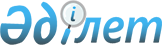 О внесении изменений и дополнений в некоторые приказы Министра энергетики Республики КазахстанПриказ Министра энергетики Республики Казахстан от 6 октября 2021 года № 314. Зарегистрирован в Министерстве юстиции Республики Казахстан 11 октября 2021 года № 24693.
      Примечание ИЗПИ!      Порядок введения настоящего приказа см. п. 4.
      ПРИКАЗЫВАЮ:
      1. Утвердить прилагаемый перечень некоторых приказов Министра энергетики Республики Казахстан, в которые вносятся изменения и дополнения.
      2. Департаменту государственного контроля в сферах углеводородов и недропользования Министерства энергетики Республики Казахстан в установленном законодательством Республики Казахстан порядке обеспечить: 
      1) государственную регистрацию настоящего приказа в Министерстве юстиции Республики Казахстан;
      2) размещение настоящего приказа на интернет-ресурсе Министерства энергетики Республики Казахстан;
      3) в течение десяти рабочих дней после государственной регистрации настоящего приказа в Министерстве юстиции Республики Казахстан представление в Департамент юридической службы Министерства энергетики Республики Казахстан сведений об исполнении мероприятий, предусмотренных подпунктами 1) и 2) настоящего пункта.
      3. Контроль за исполнением настоящего приказа возложить на курирующего вице-министра энергетики Республики Казахстан.
      4. Настоящий приказ вводится в действие по истечении шестидесяти календарных дней после дня его первого официального опубликования.
      "СОГЛАСОВАН"Министерство индустрии иинфраструктурного развитияРеспублики Казахстан
      "СОГЛАСОВАН"Министерство обороныРеспублики Казахстан
      "СОГЛАСОВАН"Министерство по чрезвычайным ситуациямРеспублики Казахстан
      "СОГЛАСОВАН"Комитет Национальной БезопасностиРеспублики Казахстан
      "СОГЛАСОВАН"Министерство национальной экономикиРеспублики Казахстан
      "СОГЛАСОВАН"Министерство цифрового развития,инноваций и аэрокосмическойпромышленностиРеспублики Казахстан
      "СОГЛАСОВАН"Министерство экологии, геологии и природных ресурсовРеспублики Казахстан Перечень некоторых приказов Министра энергетики Республики Казахстан,
в которые вносятся изменения и дополнения
      1. Утратил силу приказом и.о. Министра энергетики РК от 02.11.2021 № 333 (вводится в действие с 01.01.2022).
      2. В приказ Министра энергетики Республики Казахстан от 25 апреля 2018 года № 140 "Об утверждении Правил выдачи разрешений на сжигание сырого газа в факелах" (зарегистрирован в Реестре государственной регистрации нормативных правовых актов за № 16902) внести следующие изменения и дополнения:
      преамбулу приказа изложить в следующей редакции:
      "В соответствии с пунктом 4 статьи 146 Кодекса Республики Казахстан "О недрах и недропользовании" и подпунктом 1) статьи 10 Закона Республики Казахстан "О государственных услугах" ПРИКАЗЫВАЮ:";
      в Правилах выдачи разрешений на сжигание сырого газа в факелах, утвержденных указанным приказом:
      пункт 1 изложить в следующей редакции:
      "1. Настоящие Правила выдачи разрешений на сжигание сырого газа в факелах (далее – Правила) разработаны в соответствии с пунктом 4 статьи 146 Кодекса Республики Казахстан "О недрах и недропользовании", подпунктом 1) статьи 10 Закона Республики Казахстан "О государственных услугах" (далее – Закон) и определяют порядок выдачи разрешений на сжигание сырого газа в факелах.";
      пункт 15 изложить в следующей редакции:
      "15. В случае предоставления заявителем полного пакета документов, сотрудник ответственного структурного подразделения уполномоченного органа в течение шести рабочих дней рассматривает их на соответствие требованиям, установленным настоящими Правилами.
      В случае достоверности представленных сведений, и их соответствия требованиям, установленным настоящими Правилами, сотрудник ответственного структурного подразделения уполномоченного органа в сроки, указанные в части первой настоящего пункта, готовит разрешение либо мотивированный отказ в выдаче разрешения по форме, согласно приложению 4 к настоящим Правилам по следующим основаниям:
      1) установление недостоверности документов, представленных заявителем для получения разрешения, и (или) данных (сведений), содержащихся в них;
      2) несоответствие заявителя и (или) представленных материалов, объектов, данных и сведений, необходимых для выдачи разрешения требованиям, установленным настоящими Правилами;
      3) в отношении заявителя имеется вступившее в законную силу решение (приговор) суда о запрещении деятельности или отдельных видов деятельности, требующих получения государственной услуги;
      4) в отношении заявителя имеется вступившее в законную силу решение суда, на основании которого заявитель лишен специального права, связанного с получением государственной услуги.
      В случае отказа в оказании государственной услуги уполномоченный орган не позднее чем за 3 (три) рабочих дня до завершения срока оказания государственной услуги согласно статье 73 Административного процедурно-процессуального кодекса Республики Казахстан (далее – АППК РК) направляет заявителю уведомление о предварительном решении об отказе в оказании государственной услуги, а также времени и месте проведения заслушивания для возможности выразить заявителю позицию по предварительному решению по форме, согласно приложению 5 к настоящим Правилам.
      Процедура заслушивания проводится в соответствии со статьей 73 АППК РК.
      По результатам заслушивания уполномоченный орган принимает решение выдать разрешение по форме, согласно приложению 1 к настоящим Правилам, либо отказать в выдаче разрешения путем предоставления мотивированного отказа в выдаче разрешения на сжигание сырого газа по форме, согласно приложению 4 к настоящим Правилам.";
      пункт 17 изложить в следующей редакции:
      "17. Для обжалования решений, действий (бездействий) уполномоченного органа и (или) его должностных лиц по вопросам оказания государственных услуг жалоба подается не позднее 3 (трех) месяцев со дня, когда заявителю стало известно о принятии административного акта или совершении действий (бездействий) уполномоченного органа:
      в орган, рассматривающий жалобу (вышестоящий административный орган и (или) должностное лицо);
      в уполномоченный орган по оценке и контролю за качеством оказания государственных услуг;
      на имя руководства уполномоченного органа, непосредственно оказывающего государственную услугу.
      Жалоба заявителя в соответствии с пунктом 2 статьи 25 Закона подлежит рассмотрению:
      Уполномоченным органом, непосредственно оказывающим государственную услугу, в течение 5 (пяти) рабочих дней со дня ее регистрации;
      уполномоченным органом по оценке и контролю за качеством оказания государственных услуг в течение 15 (пятнадцати) рабочих дней со дня ее регистрации.
      Срок рассмотрения жалобы уполномоченным органом, уполномоченным органом по оценке и контролю за качеством оказания государственных услуг в соответствии с пунктом 4 статьи 25 Закона продлевается не более чем на 10 (десять) рабочих дней в случаях необходимости: 
      1) проведения дополнительного изучения или проверки по жалобе либо проверки с выездом на место;
      2) получения дополнительной информации.
      В случае продления срока рассмотрения жалобы должностное лицо, наделенное полномочиями по рассмотрению жалоб, в течение 3 (трех) рабочих дней с момента продления срока рассмотрения жалобы сообщает в электронной форме (при подаче жалобы в электронном виде) заявителю, подавшему жалобу, о продлении срока рассмотрения жалобы с указанием причин продления.
      В случае поступления жалобы в соответствии с пунктом 4 статьи 91 АППК РК уполномоченным органом направляется в орган, рассматривающий жалобу в течение 3 (трех) рабочих дней со дня ее поступления. Жалоба уполномоченным органом не направляется в орган, рассматривающий жалобу в случае принятия благоприятного акта, совершения административного действия, полностью удовлетворяющие требования, указанные в жалобе.
      Срок рассмотрения жалобы органом, рассматривающим жалобу, составляет 20 (двадцать) рабочих дней со дня поступления жалобы.";
      дополнить пунктом 18 в следующей редакции:
      "18. В случае несогласия с решением органа, рассматривающего жалобу, заявитель обращается в другой орган, рассматривающий жалобу или в суд в соответствии с пунктом 6 статьи 100 АППК РК.";
      дополнить приложением 5 к Правилам согласно приложению 4 к настоящему перечню.
      3. В приказ Министра энергетики Республики Казахстан от 28 апреля 2018 года № 151 "Об утверждении Правил создания, размещения и эксплуатации морских объектов, используемых при проведении разведки и (или) добычи углеводородов на море и внутренних водоемах" (зарегистрирован в Реестре государственной регистрации нормативных правовых актов за № 17066) внести следующие изменения и дополнения:
      преамбулу приказа изложить в следующей редакции:
      "В соответствии с пунктом 5 статьи 157 Кодекса Республики Казахстан "О недрах и недропользовании" и подпунктом 1) статьи 10 Закона Республики Казахстан "О государственных услугах" ПРИКАЗЫВАЮ:";
      в Правилах создания, размещения и эксплуатации морских объектов, используемых при проведении разведки и (или) добычи углеводородов на море и внутренних водоемах, утвержденных указанным приказом:
      пункт 1 изложить в следующей редакции:
      "1. Настоящие Правила создания, размещения и эксплуатации морских объектов, используемых при проведении разведки и (или) добычи углеводородов на море и внутренних водоемах (далее – Правила) разработаны в соответствии с пунктом 5 статьи 157 Кодекса Республики Казахстан "О недрах и недропользовании" (далее – Кодекс), подпунктом 1) статьи 10 Закона Республики Казахстан "О государственных услугах" (далее – Закон) и определяют порядок создания, размещения и эксплуатации морских объектов, используемых при проведении разведки и (или) добычи углеводородов на море и внутренних водоемах.
      Настоящие Правила также применяются к операциям по недропользованию по углеводородам в предохранительной зоне в соответствии с пунктом 13 статьи 154 Кодекса.";
      пункт 6 изложить в следующей редакции:
      "6. Сотрудник ответственного структурного подразделения уполномоченного органа в области углеводородов после получения ответов уполномоченных органов, указанных в пункте 5 настоящих Правил, в течение четырех рабочих дней рассматривает заявление на соответствие требованиям Кодекса и настоящих Правил, при положительном заключении оформляет и направляет разрешение в "личный кабинет" заявителя на портале, либо подготавливает и направляет заявителю мотивированный отказ в выдаче разрешения по форме, согласно приложению 5 к настоящим Правилам по следующим основаниям:
      1) установление недостоверности документов, представленных заявителем для получения разрешения, и (или) данных (сведений), содержащихся в них;
      2) несоответствие заявителя и (или) представленных материалов, объектов, данных и сведений, необходимых для выдачи разрешения требованиям, установленными Кодексом и настоящими Правилами;
      3) отрицательный ответ уполномоченного государственного органа на запрос о согласовании, который требуется для оказания государственной услуги, а также отрицательное заключение экспертизы, исследования либо проверки;
      4) в отношении заявителя имеется вступившее в законную силу решение (приговор) суда о запрещении деятельности или отдельных видов деятельности, требующих получения государственной услуги;
      5) в отношении заявителя имеется вступившее в законную силу решение суда, на основании которого заявитель лишен специального права, связанного с получением государственной услуги.
      В случае отказа в оказании государственной услуги уполномоченный орган в области углеводородов не позднее чем за 3 (три) рабочих дня до завершения срока оказания государственной услуги согласно статье 73 Административного процедурно-процессуального кодекса Республики Казахстан (далее – АППК РК) направляет заявителю уведомление о предварительном решении об отказе в оказании государственной услуги, а также времени и месте проведения заслушивания для возможности выразить заявителю позицию по предварительному решению по форме согласно приложению 6 к настоящим Правилам.
      Процедура заслушивания проводится в соответствии со статьей 73 АППК РК.
      По результатам заслушивания уполномоченный орган в области углеводородов принимает решение выдать разрешение по форме, согласно приложению 1 к настоящим Правилам, либо отказать в выдаче разрешения путем предоставления мотивированного отказа в выдаче разрешения на создание и размещение морских объектов по форме, согласно приложению 5 к настоящим Правилам.";
      пункт 8 изложить в следующей редакции:
      "8. Для обжалования решений, действий (бездействий) уполномоченного органа в области углеводородов и (или) его должностных лиц по вопросам оказания государственных услуг жалоба подается не позднее 3 (трех) месяцев со дня, когда заявителю стало известно о принятии административного акта или совершении действий (бездействий) уполномоченного органа в области углеводородов:
      в орган, рассматривающий жалобу (вышестоящий административный орган и (или) должностное лицо);
      в уполномоченный орган по оценке и контролю за качеством оказания государственных услуг;
      на имя руководства уполномоченного органа в области углеводородов, непосредственно оказывающего государственную услугу.
      Жалоба заявителя в соответствии с пунктом 2 статьи 25 Закона подлежит рассмотрению:
      Уполномоченным органом в области углеводородов, непосредственно оказывающим государственную услугу, в течение 5 (пяти) рабочих дней со дня ее регистрации;
      уполномоченным органом по оценке и контролю за качеством оказания государственных услуг в течение 15 (пятнадцати) рабочих дней со дня ее регистрации.
      Срок рассмотрения жалобы уполномоченным органом в области углеводородов, уполномоченным органом по оценке и контролю за качеством оказания государственных услуг в соответствии с пунктом 4 статьи 25 Закона продлевается не более чем на 10 (десять) рабочих дней в случаях необходимости: 
      1) проведения дополнительного изучения или проверки по жалобе либо проверки с выездом на место;
      2) получения дополнительной информации.
      В случае продления срока рассмотрения жалобы должностное лицо, наделенное полномочиями по рассмотрению жалоб, в течение 3 (трех) рабочих дней с момента продления срока рассмотрения жалобы сообщает в электронной форме (при подаче жалобы в электронном виде) заявителю, подавшему жалобу, о продлении срока рассмотрения жалобы с указанием причин продления.
      В случае поступления жалобы в соответствии с пунктом 4 статьи 91 АППК РК уполномоченным органом в области углеводородов направляется в орган, рассматривающий жалобу в течение 3 (трех) рабочих дней со дня ее поступления. Жалоба уполномоченным органом в области углеводородов не направляется в орган, рассматривающий жалобу в случае принятия благоприятного акта, совершения административного действия, полностью удовлетворяющие требования, указанные в жалобе.
      Срок рассмотрения жалобы органом, рассматривающим жалобу, составляет 20 (двадцать) рабочих дней со дня поступления жалобы.";
      дополнить пунктом 8-1 в следующей редакции:
      "8-1. В случае несогласия с решением органа, рассматривающего жалобу, заявитель обращается в другой орган, рассматривающий жалобу или в суд в соответствии с пунктом 6 статьи 100 АППК РК.";
      дополнить приложением 6 к Правилам согласно приложению 5 к настоящему перечню.
      4. В приказ Министра энергетики Республики Казахстан от 10 апреля 2020 года № 139 "Об утверждении Правил оказания государственной услуги "Лицензия на проектирование (технологическое) и (или) эксплуатацию горных производств (углеводороды), нефтехимических производств, эксплуатацию магистральных газопроводов, нефтепроводов, нефтепродуктопроводов в сфере"" (зарегистрирован в Реестре государственной регистрации нормативных правовых актов за № 20383) внести следующие изменения и дополнение:
      преамбулу изложить в следующей редакции:
      "В соответствии с подпунктом 1) статьи 10 Закона Республики Казахстан "О государственных услугах" ПРИКАЗЫВАЮ:";
      В Правилах оказания государственной услуги "Лицензия на проектирование (технологическое) и (или) эксплуатацию горных производств (углеводороды), нефтехимических производств, эксплуатацию магистральных газопроводов, нефтепроводов, нефтепродуктопроводов в сфере углеводородов", утвержденных указанным приказом:
      пункт 1 изложить в следующей редакции:
      "1. Настоящие Правила оказания государственной услуги "Лицензия на проектирование (технологическое) и (или) эксплуатацию горных производств (углеводороды), нефтехимических производств, эксплуатацию магистральных газопроводов, нефтепроводов, нефтепродуктопроводов в сфере углеводородов" (далее – Правила) разработаны в соответствии с подпунктом 1) статьи 10 Закона Республики Казахстан "О государственных услугах" (далее – Закон) и подпунктом 4) пункта 1 статьи 12 Закона Республики Казахстан "О разрешениях и уведомлениях" и определяют порядок оказания государственной услуги "Лицензия на проектирование (технологическое) и (или) эксплуатацию горных производств (углеводороды), нефтехимических производств, эксплуатацию магистральных газопроводов, нефтепроводов, нефтепродуктопроводов в сфере углеводородов" (далее – государственная услуга).";
      пункты 8 и 9 изложить в следующей редакции:
      "8. Работник территориального подразделения и (или) работник услугодателя с момента поступления запроса в течение 9 (девяти) рабочих дней устанавливают соответствие или несоответствие услугополучателя квалификационным требованиям и перечню документов, подтверждающих соответствие им, для осуществления деятельности в сфере углеводородов, утвержденным приказом Министра энергетики Республики Казахстан от 28 октября 2014 года № 77 (зарегистрирован в Реестре государственной регистрации нормативных правовых актов за № 9998) (далее – квалификационные требования), по результатам которого готовят заключение, подписанное работником территориального подразделения и (или) работником услугодателя и услугополучателем (далее – заключение).
      Заключение в форме электронного документа, удостоверенного ЭЦП руководителя территориального подразделения, направляется посредством портала услугодателю. 
      9. Работник услугодателя в течение 3 (трех) рабочих дней рассматривает заключение работника территориального подразделения и (или) работника услугодателя. 
      В случае отказа в оказании государственной услуги по основаниям, указанным в пункте 14 настоящих Правил, услугодатель не позднее чем за 3 (три) рабочих дня до завершения срока оказания государственной услуги согласно статье 73 Административного процедурно-процессуального кодекса Республики Казахстан (далее – АППК РК) направляет услугополучателю уведомление о предварительном решении об отказе в оказании государственной услуги, а также времени и месте проведения заслушивания для возможности выразить услугополучателю позицию по предварительному решению по форме, согласно приложению 7-1 к настоящим Правилам.
      Процедура заслушивания проводится в соответствии со статьей 73 АППК РК.
      По результатам заслушивания услугодатель принимает решение отказать в выдаче лицензии и (или) приложения к лицензии путем предоставления мотивированного отказа в оказании государственной услуги по форме, согласно приложению 7 к настоящим Правилам, либо выдать лицензию и (или) приложение к лицензии по формам, согласно 8 и 9 к настоящим Правилам (далее – лицензия и (или) приложение к лицензии). 
      Лицензия и (или) приложение к лицензии или мотивированный отказ в оказании государственной услуги направляется посредством портала в "личный кабинет" услугополучателя в форме электронного документа, подписанного ЭЦП руководителя ответственного структурного подразделения услугодателя.";
      пункты 11 и 12 изложить в следующей редакции:
      "11. Переоформление лицензии и (или) приложения к лицензии осуществляется в случаях:
      1) изменения фамилии, имени, отчества (при его наличии) физического лица-лицензиата;
      2) перерегистрации индивидуального предпринимателя-лицензиата, изменении его наименования или юридического адреса;
      3) реорганизации юридического лица-лицензиата в формах слияния, преобразования, присоединения юридического лица-лицензиата к другому юридическому лицу, выделения и разделения;
      4) изменения наименования и (или) места нахождения юридического лица-лицензиата (в случае указания адреса в лицензии);
      5) изменения адреса места нахождения объекта без его физического перемещения для лицензии, выданной по классу "разрешения, выдаваемые на объекты" или для приложений к лицензии с указанием объектов;
      6) изменения наименования вида и (или) подвида деятельности.
      Переоформление лицензии и (или) приложения к лицензии не осуществляется в случаях, указанных в подпунктах 2), 4) и 5) части первой настоящего пункта Правил, если изменения юридического адреса индивидуального предпринимателя-лицензиата, адреса места нахождения юридического лица-лицензиата, адреса места нахождения объекта для лицензии, выданной по классу "разрешения, выдаваемые на объект", или для приложений к лицензии с указанием объектов произошли в связи с изменением наименования населенных пунктов, названия улиц в соответствии с требованиями Закона Республики Казахстан "Об административно-территориальном устройстве Республики Казахстан". 
      Такие изменения адреса лицензиатов и объектов, указанных в приложениях к лицензиям, осуществляются посредством интеграции государственных информационных систем. 
      12. При переоформлении лицензии и (или) приложения к лицензии работник услугодателя в течение 2 (двух) рабочих дней с момента регистрации документов, указанных в подпункте 2) пункта 4 настоящих Правил, проверяет полноту представленных документов, сведений и (или) надлежащее оформление представленных документов.
      В случае представления услугополучателем неполного пакета документов, сведений и (или) ненадлежащем оформлении представленных документов работник услугодателя готовит мотивированный отказ в оказании государственной услуги по форме, согласно приложению 7 к настоящим Правилам, по основаниям, указанным в пункте 15 настоящих Правил.
      В данном случае, в соответствии с подпунктом 3) пункта 2 статьи 73 АППК РК, заслушивание не проводится.
      Мотивированный отказ в оказании государственной услуги направляется посредством портала в "личный кабинет" услугополучателя в форме электронного документа, подписанного ЭЦП руководителя ответственного структурного подразделения услугодателя.
      В случае предоставления услугополучателем полного пакета документов, сведений и (или) надлежащем оформлении представленных документов работник услугодателя готовит лицензию и (или) приложение к лицензии по формам, согласно приложениям 8 и 9 к настоящим Правилам.
      Лицензия и (или) приложение к лицензии направляется посредством портала в "личный кабинет" услугополучателя в форме электронного документа, подписанного ЭЦП руководителя ответственного структурного подразделения услугодателя. 
      Общий срок оказания государственной услуги услугодателем составляет 2 (два) рабочих дня с момента приема и регистрации заявления.";
      пункты 19 и 20 изложить в следующей редакции: 
      "19. Для обжалования решений, действий (бездействий) услугодателя и (или) его должностных лиц по вопросам оказания государственных услуг жалоба подается не позднее 3 (трех) месяцев со дня, когда услугополучателю стало известно о принятии административного акта или совершении действий (бездействий) услугодателем:
      в орган, рассматривающий жалобу (вышестоящий административный орган и (или) должностное лицо);
      в уполномоченный орган по оценке и контролю за качеством оказания государственных услуг;
      на имя руководства услугодателя, непосредственно оказывающего государственную услугу.
      Жалоба услугополучателя в соответствии с пунктом 2 статьи 25 Закона подлежит рассмотрению:
      услугодателем, непосредственно оказывающим государственную услугу, в течение 5 (пяти) рабочих дней со дня ее регистрации;
      уполномоченным органом по оценке и контролю за качеством оказания государственных услуг в течение 15 (пятнадцати) рабочих дней со дня ее регистрации.
      Срок рассмотрения жалобы услугодателем, уполномоченным органом по оценке и контролю за качеством оказания государственных услуг в соответствии с пунктом 4 статьи 25 Закона продлевается не более чем на 10 (десять) рабочих дней в случаях необходимости: 
      1) проведения дополнительного изучения или проверки по жалобе либо проверки с выездом на место;
      2) получения дополнительной информации.
      В случае продления срока рассмотрения жалобы должностное лицо, наделенное полномочиями по рассмотрению жалоб, в течение 3 (трех) рабочих дней с момента продления срока рассмотрения жалобы сообщает в электронной форме (при подаче жалобы в электронном виде) заявителю, подавшему жалобу, о продлении срока рассмотрения жалобы с указанием причин продления.
      В случае поступления жалобы в соответствии с пунктом 4 статьи 91 АППК РК услугодателем направляется в орган, рассматривающий жалобу в течение 3 (трех) рабочих дней со дня ее поступления. Жалоба услугодателем не направляется в орган, рассматривающий жалобу в случае принятия благоприятного акта, совершения административного действия, полностью удовлетворяющие требования, указанные в жалобе. 
      Срок рассмотрения жалобы органом, рассматривающим жалобу, составляет 20 (двадцать) рабочих дней со дня поступления жалобы.
      20. В случае несогласия с решением органа, рассматривающего жалобу, услугополучатель обращается в другой орган, рассматривающий жалобу или в суд в соответствии с пунктом 6 статьи 100 АППК РК.";
      приложение 6 к Правилам изложить в редакции согласно приложению 6 к настоящему перечню;
      дополнить приложением 7-1 согласно приложению 7 к настоящему перечню.
      Сноска. Приложение 1 утратило силу приказом и.о. Министра энергетики РК от 02.11.2021 № 333 (вводится в действие с 01.01.2022).
      Сноска. Приложение 2 утратило силу приказом и.о. Министра энергетики РК от 02.11.2021 № 333 (вводится в действие с 01.01.2022).
      Сноска. Приложение 3 утратило силу приказом и.о. Министра энергетики РК от 02.11.2021 № 333 (вводится в действие с 01.01.2022). Уведомление
      Выдано ________________________________________________________________ (полное наименование заявителя)Настоящим ГО __________________________________________________________ (полное наименование уполномоченного органа)рассмотрев Ваше заявление от [Дата заявки] года № [Номер заявки]уполномоченный орган в области углеводородов уведомляет о возможности выразить________________________________________________________________________(полное наименование заявителя) позицию по предварительному решениюпо результатам оказания государственной услуги ""Выдача разрешения на сжиганиесырого газа в факелах"в _________________________________________________________________________________________________________________________________________________ (дата, время и место проведения заслушивания)Руководитель уполномоченного органа ________________________________________________________________________________________________________________ (фамилия, имя, отчество (при его наличии), должность руководителя уполномоченного органа)
      Дата и время направления уведомления:"___" ________20__ года "__" час "__" мин Уведомление
      Выдано ___________________________________________________________________ (полное наименование заявителя)Настоящим ГО ____________________________________________________________ (полное наименование уполномоченного органа)рассмотрев Ваше заявление от [Дата заявки] года № [Номер заявки]уполномоченный орган в области углеводородов уведомляет о возможности выразить__________________________________________________________________________ (полное наименование заявителя)позицию по предварительному решению по результатам оказания государственной услуги"Выдача разрешения на создание и размещение морских объектов"в _________________________________________________________________________________________________________________________________________________ (дата, время и место проведения заслушивания)Руководитель уполномоченного органа ________________________________________________________________________________________________________________(фамилия, имя, отчество (при его наличии), должность руководителя уполномоченного органа)Дата и время направления уведомления:"___" _______20__ года "__" час "__" мин Стандарт государственной услуги
"Лицензия на проектирование (технологическое) и (или) эксплуатацию
горных производств (углеводороды), нефтехимических производств,
эксплуатацию магистральных газопроводов, нефтепроводов,
нефтепродуктопроводов в сфере углеводородов" Уведомление
      Выдано ___________________________________________________________________ (полное наименование услугополучателя)Настоящим ГО ____________________________________________________________(полное наименование услугодателя)рассмотрев Ваше заявление от [Дата заявки] года № [Номер заявки]услугодатель уведомляет о возможности выразить__________________________________________________________________________ (полное наименование услугополучателя)позицию по предварительному решению по результатам оказания государственнойуслуги "Лицензия на проектирование (технологическое) и (или) эксплуатацию горныхпроизводств (углеводороды), нефтехимических производств, эксплуатациюмагистральных газопроводов, нефтепроводов, нефтепродуктопроводов в сфереуглеводородов" в_____________________________________________________________________________________________________________________________________ (дата, время и место проведения заслушивания)Руководитель услугодателя ____________________________________________________________________________________________________________________________(фамилия, имя, отчество (при его наличии), должность руководителя услугодателя)Дата и время направления уведомления:"___" ________20__ года "__"
					© 2012. РГП на ПХВ «Институт законодательства и правовой информации Республики Казахстан» Министерства юстиции Республики Казахстан
				
      Министр энергетикиРеспублики Казахстан                                                                                                 М. Мирзагалиев
Приложение к приказу
Министра энергетики
Республики Казахстан
от 6 октября 2021 года № 314Приложение 1 к приказу
Министра энергетики
Республики Казахстан
"О внесении изменений и
дополнений в некоторые
приказы Министра энергетики
Республики Казахстан"Приложение 2 к приказу
Министра энергетики
Республики Казахстан
"О внесении изменений и
дополнений в некоторые
приказы Министра энергетики
Республики Казахстан"Приложение 3 к приказу
Министра энергетики
Республики Казахстан
"О внесении изменений и
дополнений в некоторые
приказы Министра энергетики
Республики Казахстан"Приложение 4 к приказу
Министра энергетики
Республики Казахстан
"О внесении изменений
и дополнений в некоторые приказы
Министра энергетики
Республики Казахстан"Приложение 5
к Правилам выдачи разрешений
на сжигание сырого газа в факелахФормаПриложение 5 к приказу
Министра энергетики
Республики Казахстан
"О внесении изменений и
дополнений в некоторые приказы
Министра энергетики
Республики Казахстан"Приложение 6 к Правилам
создания, размещения и
эксплуатации морских объектов,
используемых для проведения
разведки и (или) добычи
углеводородов на море и
внутренних водоемахФормаПриложение 6 к приказу
Министра энергетики
Республики Казахстан
"О внесении изменений и
дополнений в некоторые приказы
Министра энергетики
Республики Казахстан"Приложение 6 к Правилам
оказания государственной услуги
"Лицензия на проектирование
(технологическое) и (или)
эксплуатацию горных
производств (углеводороды),
нефтехимических производств,
эксплуатацию магистральных
газопроводов, нефтепроводов,
нефтепродуктопроводов в сфере
углеводородов"
1.
Наименование услугодателя
Министерство энергетики Республики Казахстан.
2
Способы предоставления государственной услуги
Прием документов и выдача результатов оказания государственной услуги осуществляется посредством веб-портала "электронного правительства" www.egov.kz, www.elicense.kz (далее – портал).
3.
Срок оказания государственной услуги
1) при выдаче лицензии и (или) приложения к лицензии, в том числе при переоформлении лицензии и (или) приложения к лицензии в случае реорганизации юридического лица-лицензиата в формах выделения и разделения – 15 (пятнадцать) рабочих дней.
Услугодатель проверяет полноту представленных документов и (или) сведений. В случае установления факта неполноты представленных документов и (или) сведений, услугодатель в течение 2 (двух) рабочих дней дает мотивированный отказ в дальнейшем рассмотрении заявления;
2) при переоформлении лицензии и (или) приложения к лицензии, за исключением переоформления лицензии и (или) приложения к лицензии в случае реорганизации юридического лица-лицензиата в формах выделения и разделения – 2 (два) рабочих дня.
4.
Форма оказания государственной услуги
Электронная (полностью автоматизированная).
5.
Результат оказания государственной услуги
Лицензия и (или) приложение к лицензии или мотивированный отказ в оказании государственной услуги.
6.
Размер оплаты, взимаемой с услугополучателя при оказании государственной услуги, и способы ее взимания в случаях, предусмотренных законодательством Республики Казахстан
Государственная услуга оказывается услугополучателям на платной основе.
При оказании государственной услуги в бюджет по месту регистрации услугополучателя уплачивается лицензионный сбор за право занятия отдельными видами деятельности:
1) лицензионный сбор при выдаче лицензии за право занятия составляет по:
проектированию (технологическому) горных производств (углеводороды) – 10 месячных расчетных показателей (далее – МРП);
эксплуатации горных производств (углеводороды), нефтехимических производств, эксплуатации магистральных газопроводов, нефтепроводов, нефтепродуктопроводов в сфере углеводородов – 100 МРП;
2) лицензионный сбор за переоформление лицензии – 10 % от ставки при выдаче лицензии;
3) лицензионный сбор при выдаче приложений к лицензии (дубликатов приложений к лицензии) не взимается.
Оплата производится в наличной и безналичной форме через банки второго уровня и организации, осуществляющие отдельные виды банковских операций, а также через портал оплата может осуществляться посредством платежного шлюза "электронного правительства" (далее – ПШЭП).
7.
График работы веб-портала "электронного правительства" и услугодателя
1) услугодателя – с понедельника по пятницу, в соответствии с установленным графиком работы с 9.00 до 18.30 часов, за исключением выходных и праздничных дней, с перерывом на обед с 13.00 часов до 14.30 часов;
2) портала – круглосуточно, за исключением технических перерывов в связи с проведением ремонтных работ (при обращении услугополучателя после окончания рабочего времени, в выходные и праздничные дни, прием документов и выдача результатов оказания государственной услуги осуществляется следующим рабочим днем).
8.
Перечень документов и сведений, необходимых для оказания государственной услуги
1) для получения лицензии и (или) приложения к лицензии:
заявление физического и юридического лица для получения лицензии и (или) приложения к лицензии в электронном виде, удостоверенное ЭЦП услугополучателя;
копия документа, подтверждающего уплату лицензионного сбора за право занятия отдельными видами деятельности, за исключением случаев оплаты через ПШЭП (не требуется при получении приложения к лицензии);
форма сведений к квалификационным требованиям и перечню документов, подтверждающих соответствие им, для осуществления деятельности в сфере углеводородов (далее – форма сведений);
2) для переоформления лицензии и (или) приложения к лицензии:
заявление физического и юридического лица для переоформления лицензии и (или) приложения к лицензии в электронном виде, удостоверенное ЭЦП услугополучателя;
копия документа, подтверждающего уплату лицензионного сбора за право занятия отдельными видами деятельности, за исключением случаев оплаты через ПШЭП (не требуется при переоформлении приложения к лицензии);
копия документов, содержащих информацию об изменениях, послуживших основанием для переоформления лицензии и (или) приложения к лицензии, за исключением документов, информация из которых содержится в государственных информационных системах;
3) при реорганизации юридического лица-лицензиата в формах выделения и разделения:
заявление физического и юридического лица для переоформления лицензии и (или) приложения к лицензии в электронном виде, удостоверенное ЭЦП услугополучателя;
копия документа, подтверждающего уплату лицензионного сбора за право занятия отдельными видами деятельности, за исключением случаев оплаты через ПШЭП (не требуется при переоформлении приложения к лицензии);
копия документов, содержащих информацию об изменениях, послуживших основанием для переоформления лицензии и (или) приложения к лицензии, за исключением документов, информация из которых содержится в государственных информационных системах;
форма сведений.
Сведения о документах, удостоверяющих личность, о регистрации в качестве индивидуального предпринимателя, о государственной регистрации (перерегистрации) юридического лица, справка о зарегистрированных правах (обременениях) на недвижимое имущество и его технических характеристик, о лицензии, об оплате в бюджет суммы сбора (в случае оплаты через ПШЭП) услугодатель получает из соответствующих государственных информационных систем через шлюз "электронного правительства".
Услугополучатель, являющийся иностранным юридическим лицом, иностранцем или лицом без гражданства, при отсутствии у него справки о государственной регистрации (перерегистрации) юридического лица – для юридического лица или документа, удостоверяющего личность – для физического лица (для идентификации) представляет другие документы, содержащие аналогичные сведения об услугополучателе.
Услугополучателю посредством портала в "личный кабинет" направляется статус о принятии запроса для оказания государственной услуги, а также уведомление с указанием даты и времени получения результата государственной услуги.
9.
Основания для отказа в оказании государственной услуги, установленные законодательством Республики Казахстан
1) при получении лицензии и (или) приложения к лицензии:
занятие видом деятельности запрещено законами Республики Казахстан для данной категории физических или юридических лиц;
не внесен лицензионный сбор;
заявитель (услугополучатель) не соответствует квалификационным требованиям;
лицензиаром (услугодателем) получен ответ от соответствующего согласующего государственного органа о несоответствии заявителя предъявляемым при лицензировании требованиям;
в отношении заявителя (услугополучателя) имеется вступившее в законную силу решение (приговор) суда о приостановлении или запрещении деятельности или отдельных видов деятельности, подлежащих лицензированию;
судом на основании представления судебного исполнителя временно запрещено выдавать заявителю-должнику лицензию;
установлена недостоверность документов, представленных заявителем (услугополучателем) для получения лицензии, и (или) данных (сведений), содержащихся в них.
2) при переоформлении лицензии и (или) приложения к лицензии является непредставление или ненадлежащее оформление документов;
3) в случае реорганизации юридического лица-лицензиата в формах выделения и разделения:
непредставление или ненадлежащее оформление документов, необходимых для переоформления лицензии и (или) приложения к лицензии;
несоответствие заявителя квалификационным требованиям;
если ранее лицензия и (или) приложение к лицензии были переоформлены на другое юридическое лицо из числа вновь возникших в результате разделения юридических лиц-лицензиатов.
10.
Иные требования с учетом особенностей оказания государственной услуги, в том числе оказываемой в электронной форме
1) адреса мест оказания государственной услуги размещены на:
единой платформе интернет-ресурсов государственных органов Республики Казахстан www.gov.kz в разделе "Министерство энергетики" в подразделе "Услуги";
портале;
2) услугополучатель имеет возможность получения государственной услуги в электронной форме посредством портала при условии наличия ЭЦП;
3) услугополучатель имеет возможность получения информации о порядке и статусе оказания государственной услуги в режиме удаленного доступа посредством "личного кабинета" портала, а также Единого контакт-центра по вопросам оказания государственных услуг;
4) при оказании государственной услуги посредством портала доступна версия для слабовидящих;
5) контактные телефоны справочных служб по вопросам оказания государственной услуги указаны на единой платформе интернет-ресурсов государственных органов Республики Казахстан www.gov.kz в разделе "Министерство энергетики". Единый контакт-центр по вопросам оказания государственных услуг: 1414, 8 800 080 7777.Приложение 7 к приказу
Министра энергетики
Республики Казахстан
"О внесении изменений и
дополнений в некоторыеПриказы
Министра энергетики
Республики Казахстан"Приложение 7-1
к Правилам оказания
государственной услуги
"Лицензия на проектирование
(технологическое) и (или)
эксплуатацию горных
производств (углеводороды),
нефтехимических производств,
эксплуатацию магистральных
газопроводов, нефтепроводов,
нефтепродуктопроводов в сфере
углеводородов"Форма